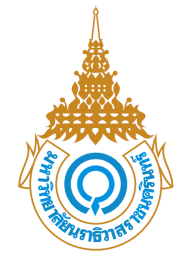 ระดับหลักสูตรที่ต้องการสมัคร 	  ปริญญาโท   [  ]  แผน ก (แบบ ก 1)   [  ]  แผน ก (แบบ ก 2)   [  ]  แผน ข  	  ประกาศนียบัตรบัณฑิตหมายเหตุ* กรณีเป็นนักศึกษาที่กำลังศึกษาอยู่ในชั้นปีสุดท้าย** ขึ้นอยู่กับข้อกำหนดของหลักสูตรและสามารถใช้แบบฟอร์มของหน่วยงานต้นสังกัดได้	ลงชื่อ (Signature)	ผู้สมัคร (Applicant)		(	)	วันที่ (Date)	/	/	 ใบสมัครเข้าศึกษาระดับบัณฑิตศึกษา    มหาวิทยาลัยนราธิวาสราชนครินทร์ประจำภาคการศึกษาที่..........ปีการศึกษา...............ระดับปริญญาโท ( MASTER'S DEGREE )	 หลักสูตรพยาบาลศาสตรมหาบัณฑิต สาขาวิชาการพยาบาลผู้ใหญ่และผู้สูงอายุ	 หลักสูตรวิศวกรรมศาสตรมหาบัณฑิต สาขาวิชาการจัดการเทคโนโลยีและนวัตกรรม	 หลักสูตรวิทยาศาสตรมหาบัณฑิต สาขาวิชาชีววิทยาประยุกต์	 หลักสูตรวิทยาศาสตรมหาบัณฑิต สาขาวิชาเทคโนโลยีและนวัตกรรมการเกษตร	 หลักสูตรการจัดการมหาบัณฑิต สาขาวิชานวัตกรรมการจัดการภาครัฐและภาคเอกชน	 หลักสูตรศิลปศาสตรมหาบัณฑิต สาขาวิชาอิสลามศึกษาชื่อ-นามสกุล (ภาษาไทย) (นาย , นาง , นางสาว) (อื่น ๆ ระบุ)	 Mr.	  Mrs.    Ms.   First Name		Surname	หมายเลขบัตรประจำตัวประชาชน (Identification Number / Passport Number)  วัน / เดือน / ปีเกิด (Date of Birth)		อายุ (Age)	เชื้อชาติ (Nationality)	สัญชาติ (Ciyizenship)	 ศาสนา (Religion)	ภูมิลำเนา (Birthplace) 	  ที่อยู่ที่สามารถติดต่อได้ บ้านเลขที่ (Contact Address) (House No.)	หมู่ที่ (Moo)	    ตรอก / ซอย (Soi)	ถนน (Road)	ตำบล (Subdistrict)	อำเภอ (District)	จังหวัด (Province / State)	รหัสไปรษณีย์ (Postal Code)	ประเทศ (Country)	 โทรศัพท์บ้าน (Telephone)	มือถือ (Mobile Phone)		อีเมลล์ (E-mail)		  กำลังศึกษาอยู่ในระดับปริญญา(Currently Studying)		มหาวิทยาลัย(University)		      คณะ (Faculty)	สาขา (Major)		  สำเร็จการศึกษาระดับปริญญาตรี จาก (Graduated in Bachelor's Degree from)	      คณะ (Faculty)	สาขา (Major)	      เกรดเฉลี่ย (GPA)	ชื่อปริญญา(Name of Your Bachelor’s Degree)			      สำเร็จการศึกษาเมื่อวันที่ (Graduated on) (DD/M/YY)	  ผู้สมัครยังมิได้ทำงาน  เคยทำงาน (โปรดระบุ)   	สถานที่ทำงาน		     		ชื่อหน่วยงาน					     		ตำแหน่ง			  กำลังทำงาน (โปรดระบุ)  	สถานที่ทำงาน		           	ชื่อหน่วยงาน					                      		ตำแหน่ง			ให้ผู้สมัครทำเครื่องหมาย  หน้าข้อความหลักฐานและเอกสารที่ส่ง  ใบสมัคร (ซึ่งติดรูปถ่ายและกรอกข้อมูลครบถ้วนเรียบร้อยแล้ว)  (Application Form)	จำนวน  1 ฉบับ  สำเนาบัตรประจำตัวประชาชน สำเนาบัตรประจำตัวพนักงงานองค์กรของรัฐหรือรัฐวิสาหกิจ	จำนวน  1 ฉบับ      (National Identification Card,State Official ID Card or Passport)	  สำเนาทะเบียนบ้าน  (House Registration)	จำนวน  1 ฉบับ  สำเนาใบทะเบียนสมรส (ถ้ามี) / ใบเปลี่ยนชื่อ-สกุล (เฉพาะในกรณีที่ชื่อ-สกุล ในเอกสารไม่ตรงกัน) 	จำนวน  1 ฉบับ       (Marriaged certificate)  สำเนาปริญญาบัตร  (Graduate Certificate)	จำนวน  1 ฉบับ  สำเนาหลักฐานแสดงผลการศึกษา ในระดับปริญญาตรี  (Transcript)	จำนวน  1 ฉบับ  หนังสือรับรอง ซึ่งแสดงว่าจะสำเร็จการศึกษา  (Letter of Reference) (*)	จำนวน  1 ฉบับ   หนังสือรับรองการทำงาน  (Certificate From Supervisor or Employers) (**)	จำนวน  1 ฉบับ  รูปถ่ายขนาด 1 นิ้ว  (Photos 1 x 1 inch)	จำนวน  1 รูป   ค่าธรรมเนียมการสมัคร 200 บาท  (Registration Fee)สำหรับเจ้าหน้าที่มหาวิทยาลัยได้ตรวจสอบหลักฐานการศึกษาที่ใช้ในการสมัครถูกต้องตรงตามที่ผู้สมัครกรอกทุกประการและได้แนบสำเนาหลักฐานการศึกษา และเอกสารประกอบการสมัครมาพร้อมกับใบสมัครนี้แล้ว	ลงชื่อ	เจ้าหน้าที่ผู้รับสมัคร	(	)	วันที่ (Date)	/	/	